                    Místní akční skupina, o. p. s., Tachov, Pivovarská 281                          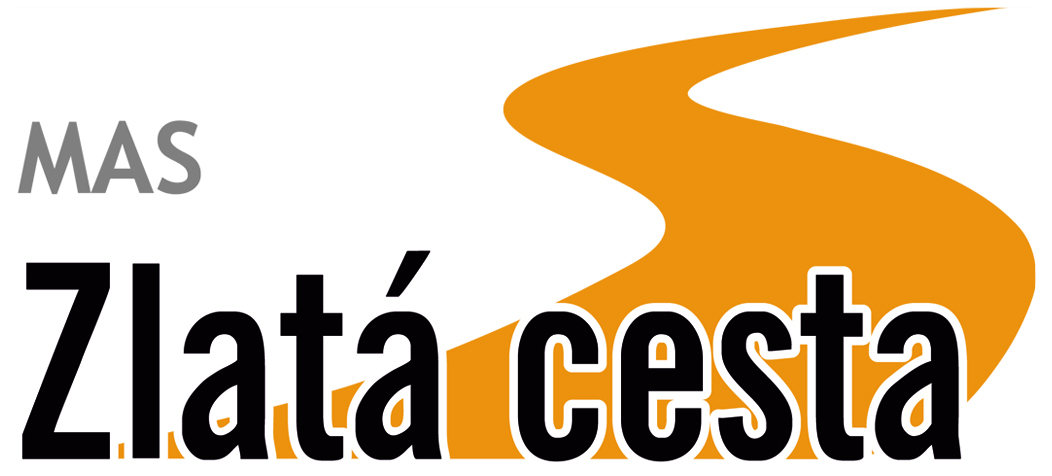 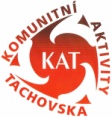 Příměstské tábory v KATu 2024Týdenní turnusy pro děti školou povinné od 6 do 10 let probíhají v červenci a srpnu vždy  ve všední dny od 8:00 do 16:00 hod.Termíny v roce 2024:                               1. turnus:  1. – 4. 7. 2024                      2. turnus: 12. 8. – 16. 8. 2024                              3. turnus:  19. – 23. 8. 2024                 4. turnus: 26. 8. – 30. 8. 2024Program táborů je tématicky zaměřen, sportovní aktivitě se vyhýbat nebudeme.  Tachovské památky navštívíme, sportovní areály využijeme k našim aktivitám.Cena 1 700,- Kč / turnus. V ceně tábora je teplý oběd, celodenní pitný režim, vstupné.Úhradu proveďte na bankovní účet č. 210324687/0300 do 31. května.Do popisu uvádějte: Tábor v KATu, jméno a příjmení dítěte, číslo turnusu.Při zahájení tábora je nutné doložit vyplněné potřebné dokumenty (prohlášení o bezinfekčnosti, informace o předávání dítěte, plnou moc), které je možné stáhnout na www.zlatacesta.cz,              v záložce „Příměstské tábory“.                                                                                                                       První den tábora přineste průkazku zdravotní pojišťovny dítěte, nebo její kopii.                                                                                                                                                Kontakt na vedoucí tábora: p. Blažena Smilová  tel. 723321661,  e-mail: rc.katka@seznam.cz-------------------------------------------------------------------------------- -------------------------------------Přihláška na příměstský tábor v KATu 2024 Závazná přihláška na turnus č.:…………………….Termín konání:…..…………..….2024   Jméno, příjmení dítěte:…………………………….Datum narození:……………………… Bydliště:…………………………….…………….Škola,třída:………………….……….. Upozornění na zdravotní problémy dítěte:…………………………………………….…….   Zdrav. pojišťovna:………………………                   Dítě je: plavec/neplavec* Souhlasím se samostatným odchodem svých dětí na místo konání tábora: ANO – NE*Souhlasím se zpracováním poskytovaných údajů a s pořizováním fotodokumentace a jejím využití pro propagační účely MAS Zlatá cesta, o.p.s. Prohlašuji, že přihlášený nemá zdravotní omezení znemožňující zapojení do činnosti tábora.Zákonný zástupce: …………………………………….e mail:………………………………… Tel. spojení v době konání tábora:……………………………………                      V ………………………. dne: .……………                        Podpis:…………………………….* Nehodící se škrtněteMAS Zlatá cesta, o.p.s., www.zlatacesta.cz, e-mail: mas@zlatacesta.cz, tel: 373 700 804, IČ: 27960820